FIREFIGHTER  FENZY  CUPLetiště Vodochody –14.9.2013Účel:	ověření fyzické zdatnosti příslušníků vybraných HZS 	pro rok  2013.Místo konání:	jihovýchodní roh haly VM 1, areál Aero Vodochody AEROSPACE a.s.,	250 70 Odolena VodaDisciplíny:	Soutěžící startuje v předepsané výstroji, s nasazeným DP s upnutou ochrannou maskou a se spuštěným vzduchem. Minimální zásoba vzduchu je 90% maximálního objemu. Ochranný kabát s vložkou!!!	1.  vynesení hadice "B" na střechu objektu haly VM 1 po vnějším	stacionárním schodišti a uložení hadice do přepravky na střeše objektu. Možno po více schodech najednou, bez držení zábradlí ( výška jednoho výstupu - ).vytažení hadice B  pomocí lana na podestu střechy a uložení takto vytažené hadice na podestu – lano se nesmí táhnout přes zábradlí.Penalizace: 1 porušení = + 5 sec.sestup ze střechy objektu při našlápnutí každého schodu a držení se zábradlí. Penalizace: 1 porušení = + 5 sec.Přemístit se na místo disciplíny č. 4.	4.  přemístit určený předmět palicí pohybem přímočarým po silovém adaptéru do vzdálenosti   (zátěž ). Palice váží cca . Závaží se posouvá údery hlavicí kladiva, je zakázáno páčení, vlečení nebo strkání závaží. Po ukončení pokusu se palice odloží -   neodhodí!!!!!!	Penalizace: páčení, vlečení apod. = diskvalifikace	5.  u CAS 32 uchopit připravené zavodněné vedení s  a proudnicí Turbojet a toto vedení natáhnout na vzdálenost 23m, odstříknout vodu z proudnice. Proudnici na zem odložit - nezahodit!!!!!!!!!     	6. Uchopit 2 barely naplněné  vody a po vyznačené cestě mezi kužely se přemístit na poslední disciplínu -  cca 25m.                        7. z určeného místa přemístit simulovanou figurínu na vzdálenost 30m do vyznačeného cíle. Zde je cíl a měření dosaženého času (zátěž  nutno transportovat obouruč – Raitekův úchop, jako skutečně zachraňovanou osobu). Zakazuje se figurínu tahat za oděv, hlavu nebo končetiny.	Penalizace: 1 porušení = + 5 sec.Výstroj:	pracovní stejnokroj ( kalhoty + triko )	holeňová obuv	zásahový kabát (FIREMAN, BRISTOL, kožený apod.)	pracovní rukavice	přilba Dräger ( PZ 11, Auer aj)	požárnický pás	IDP Fenzy (jiný vlastní DP)  	( výstroj si přiveze každé družstvo vlastní )Výzbroj:	CAS 32	2x hadice "B"                            	lano s karabinou	palice se závažím					umělá figurína	2x hadice "C" s proudnicí			2 x barel á 		přepravka  	( výzbroj zajistí pořadatel )Hodnocení:		soutěže se zúčastní z každého HZS 3 členové, startuje se postupně po jednotlivých družstvech. Každému soutěžícímu se měří dosažený čas a pro soutěž družstev se všechny časy sčítají.Vyhodnocují se:	- soutěž družstev	- soutěž jednotlivcůSponzoři soutěže:	FENZY  Protection Respiratoire	RQT group Praha s.r.o.   	Letiště Vodochody a.s.Pořadatel:	HZS Letiště Vodochody  a.s.		  Asociace velitelů HZS podniků České republiky	Zaslání přihlášek:	 do 7. září 2013Termín konání:  	14. září 2013  Prezence:   	do 8.00 hod na místě konání závoduZahájení soutěže:   	v 8.30 hod            Pozn.:	pořadatel si vyhrazuje právo omezení počtu startujících  dle skutečného počtu přihlášených závodníků.Přihlášku zašlete zpět do 4. června 2012  na:	fax: 	25576 3222     	e.mail:	oldrich.martinak@aero.cz	FIREFIGHTER  FENZY  CUPLETIŠTĚ  VODOCHODY - 14.9.2013                             PŘIHLÁŠKADružstvo (jednotka):	Soutěžící:	1.		2.		3.	Doprovod		Vozidlo	spz	Ubytování ano/ne		                                  počet  		Tel.:		Fax.:		E.mail :	.Zdravotní způsobilost soutěžících:.Potvrzuji, že přihlášení jsou zdravotně způsobilí pro absolvování soutěže Přihlášky a požadavek na ubytování zaslat do 1. června 2012!!!!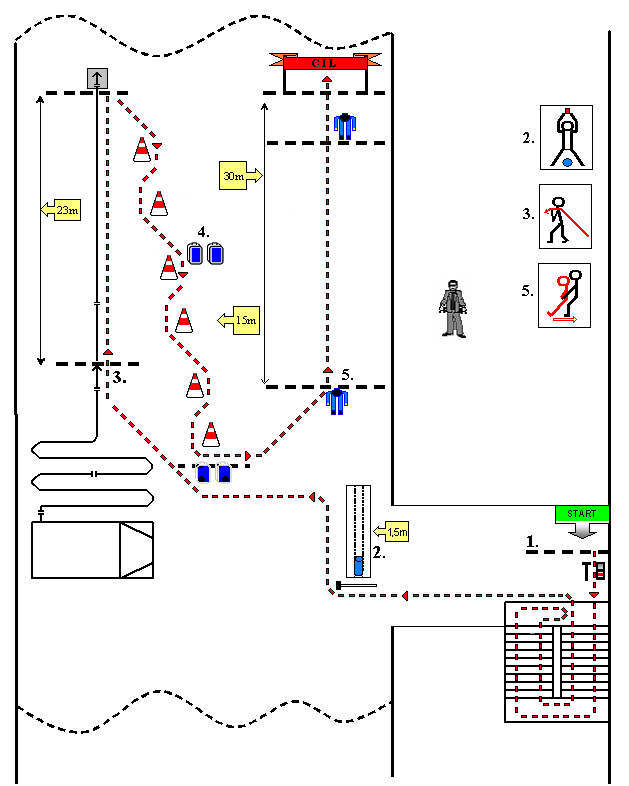 